UNIVERSIDAD NACIONAL EXPERIMENTAL DE GUAYANA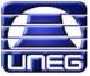 VICERRECTORADO ACADÉMICOCOORDINACIÓN DE CURRÍCULOPROYECTO DE ADMINISTRACIÓN Y CONTADURÍAPROGRAMA SINÓPTICOPROGRAMA SINÓPTICOPROGRAMA SINÓPTICOPROGRAMA SINÓPTICOPROGRAMA SINÓPTICOPROGRAMA SINÓPTICOUnidad Curricular:        CONTABILIDAD GENERAL I                                                       Semestre:  IUnidad Curricular:        CONTABILIDAD GENERAL I                                                       Semestre:  IUnidad Curricular:        CONTABILIDAD GENERAL I                                                       Semestre:  IUnidad Curricular:        CONTABILIDAD GENERAL I                                                       Semestre:  IUnidad Curricular:        CONTABILIDAD GENERAL I                                                       Semestre:  IUnidad Curricular:        CONTABILIDAD GENERAL I                                                       Semestre:  ICódigo:Componente de Formación: FG ( )   FB ( X  )    FP (   )  Componente de Formación: FG ( )   FB ( X  )    FP (   )  Prelaciones:Prelaciones:Número de Créditos: 4Carácter: Obligatoria ( X  )            Electiva (   )Carácter: Obligatoria ( X  )            Electiva (   )Horas semanales: HT:  3   HP: 2Horas semanales: HT:  3   HP: 2Fecha de Elaboración:    25/06/2007Fecha de Elaboración:    25/06/2007Propósito: Desarrollar en el estudiante competencias que lo capaciten en la aplicación de las diferentes técnicas existentes para la selección y ordenamiento de las operaciones financieras que ocurren en cualquier entidad cumpliendo con las normas internacionales de información financiera.Propósito: Desarrollar en el estudiante competencias que lo capaciten en la aplicación de las diferentes técnicas existentes para la selección y ordenamiento de las operaciones financieras que ocurren en cualquier entidad cumpliendo con las normas internacionales de información financiera.Propósito: Desarrollar en el estudiante competencias que lo capaciten en la aplicación de las diferentes técnicas existentes para la selección y ordenamiento de las operaciones financieras que ocurren en cualquier entidad cumpliendo con las normas internacionales de información financiera.Propósito: Desarrollar en el estudiante competencias que lo capaciten en la aplicación de las diferentes técnicas existentes para la selección y ordenamiento de las operaciones financieras que ocurren en cualquier entidad cumpliendo con las normas internacionales de información financiera.Propósito: Desarrollar en el estudiante competencias que lo capaciten en la aplicación de las diferentes técnicas existentes para la selección y ordenamiento de las operaciones financieras que ocurren en cualquier entidad cumpliendo con las normas internacionales de información financiera.Propósito: Desarrollar en el estudiante competencias que lo capaciten en la aplicación de las diferentes técnicas existentes para la selección y ordenamiento de las operaciones financieras que ocurren en cualquier entidad cumpliendo con las normas internacionales de información financiera.Competencias Genéricas:Capacidad de abstracción, análisis y síntesis.Capacidad de aplicar los conocimientos en la prácticaCapacidad de aprender y actualizarse permanentemente.Conocimiento sobre el área de estudio y la profesión.Capacidad de Investigación.Habilidades para buscar, procesar y analizar informaciones de diversas fuentes.Capacidad de comunicación oral y escritaCapacidad de trabajo en equipo.Habilidades personales.Compromiso éticoCapacidad creativaCompromiso con la calidad.Capacidad para motivar y conducir hacia metas comunes.Capacidad para organizar y planificar en el tiempo.Habilidades en el uso de las tecnologías de la información y de la comunicación.Competencias Genéricas:Capacidad de abstracción, análisis y síntesis.Capacidad de aplicar los conocimientos en la prácticaCapacidad de aprender y actualizarse permanentemente.Conocimiento sobre el área de estudio y la profesión.Capacidad de Investigación.Habilidades para buscar, procesar y analizar informaciones de diversas fuentes.Capacidad de comunicación oral y escritaCapacidad de trabajo en equipo.Habilidades personales.Compromiso éticoCapacidad creativaCompromiso con la calidad.Capacidad para motivar y conducir hacia metas comunes.Capacidad para organizar y planificar en el tiempo.Habilidades en el uso de las tecnologías de la información y de la comunicación.Competencias Genéricas:Capacidad de abstracción, análisis y síntesis.Capacidad de aplicar los conocimientos en la prácticaCapacidad de aprender y actualizarse permanentemente.Conocimiento sobre el área de estudio y la profesión.Capacidad de Investigación.Habilidades para buscar, procesar y analizar informaciones de diversas fuentes.Capacidad de comunicación oral y escritaCapacidad de trabajo en equipo.Habilidades personales.Compromiso éticoCapacidad creativaCompromiso con la calidad.Capacidad para motivar y conducir hacia metas comunes.Capacidad para organizar y planificar en el tiempo.Habilidades en el uso de las tecnologías de la información y de la comunicación.Competencias Genéricas:Capacidad de abstracción, análisis y síntesis.Capacidad de aplicar los conocimientos en la prácticaCapacidad de aprender y actualizarse permanentemente.Conocimiento sobre el área de estudio y la profesión.Capacidad de Investigación.Habilidades para buscar, procesar y analizar informaciones de diversas fuentes.Capacidad de comunicación oral y escritaCapacidad de trabajo en equipo.Habilidades personales.Compromiso éticoCapacidad creativaCompromiso con la calidad.Capacidad para motivar y conducir hacia metas comunes.Capacidad para organizar y planificar en el tiempo.Habilidades en el uso de las tecnologías de la información y de la comunicación.Competencias Genéricas:Capacidad de abstracción, análisis y síntesis.Capacidad de aplicar los conocimientos en la prácticaCapacidad de aprender y actualizarse permanentemente.Conocimiento sobre el área de estudio y la profesión.Capacidad de Investigación.Habilidades para buscar, procesar y analizar informaciones de diversas fuentes.Capacidad de comunicación oral y escritaCapacidad de trabajo en equipo.Habilidades personales.Compromiso éticoCapacidad creativaCompromiso con la calidad.Capacidad para motivar y conducir hacia metas comunes.Capacidad para organizar y planificar en el tiempo.Habilidades en el uso de las tecnologías de la información y de la comunicación.Competencias Genéricas:Capacidad de abstracción, análisis y síntesis.Capacidad de aplicar los conocimientos en la prácticaCapacidad de aprender y actualizarse permanentemente.Conocimiento sobre el área de estudio y la profesión.Capacidad de Investigación.Habilidades para buscar, procesar y analizar informaciones de diversas fuentes.Capacidad de comunicación oral y escritaCapacidad de trabajo en equipo.Habilidades personales.Compromiso éticoCapacidad creativaCompromiso con la calidad.Capacidad para motivar y conducir hacia metas comunes.Capacidad para organizar y planificar en el tiempo.Habilidades en el uso de las tecnologías de la información y de la comunicación.Competencias Específicas:Ejecutar las actividades vinculadas con la información financiera.Aplicar técnicas y procedimientos contables.Identificar aspectos éticos y culturales de impacto reciproco entre la organización y el entorno social.Competencias Específicas:Ejecutar las actividades vinculadas con la información financiera.Aplicar técnicas y procedimientos contables.Identificar aspectos éticos y culturales de impacto reciproco entre la organización y el entorno social.Competencias Específicas:Ejecutar las actividades vinculadas con la información financiera.Aplicar técnicas y procedimientos contables.Identificar aspectos éticos y culturales de impacto reciproco entre la organización y el entorno social.Competencias Específicas:Ejecutar las actividades vinculadas con la información financiera.Aplicar técnicas y procedimientos contables.Identificar aspectos éticos y culturales de impacto reciproco entre la organización y el entorno social.Competencias Específicas:Ejecutar las actividades vinculadas con la información financiera.Aplicar técnicas y procedimientos contables.Identificar aspectos éticos y culturales de impacto reciproco entre la organización y el entorno social.Competencias Específicas:Ejecutar las actividades vinculadas con la información financiera.Aplicar técnicas y procedimientos contables.Identificar aspectos éticos y culturales de impacto reciproco entre la organización y el entorno social.Sinopsis de Contenido del TemaMarco Conceptual de : Origen y evolución histórica de la contabilidad. Definición de contabilidad. Propósito de la contabilidad. Información que ofrece la contabilidad: Contabilidad financiera y contabilidad administrativa. Relación de la contabilidad con otras disciplinas. Estados Financieros. Principios de contabilidad generalmente aceptados.  Criterios para la aplicación de otros pronunciamientos.  La profesión del contador. Campos de especialización. Transacciones y : Concepto de Activo, Pasivo, Patrimonio y Capital.  Cuenta: Concepto y naturaleza, tipos.  Ecuación contable básica.  Ecuación contable ampliada.  Transacción comercial.  Teoría del cargo y del abono.  Inicio del Ciclo Contable: Ciclo Contable: Definición y etapas. Registro de las transacciones en el libro diario.  Elemento que integran un asiento de diario.  Técnicas para utilizar el libro diario.  Corrección de errores en la trascripción del libro diario. Características y elementos que conforman el libro mayor. Su vigencia. Registro de las transacciones. Referenciación cruzada.  Consideraciones generales del Libro de Inventarios. Características. Uso.  Balance de comprobación preliminar.  Libros Auxiliares: Cuentas por Cobrar, Cuentas por Pagar y Bancos.El proceso de ajuste: Definición. Objetivos. Tipos. Clases de ajustes: Partidas Acumuladas: gastos, ingresos. Partidas Diferidas: cargos, créditos. Pagados por anticipados y Cobrados por anticipados. Partidas Estimadas: provisión cuentas incobrables, depreciación de activos.. Otros ajustes: por error  en la contabilización, por omisión.  Sinopsis de Contenido del TemaMarco Conceptual de : Origen y evolución histórica de la contabilidad. Definición de contabilidad. Propósito de la contabilidad. Información que ofrece la contabilidad: Contabilidad financiera y contabilidad administrativa. Relación de la contabilidad con otras disciplinas. Estados Financieros. Principios de contabilidad generalmente aceptados.  Criterios para la aplicación de otros pronunciamientos.  La profesión del contador. Campos de especialización. Transacciones y : Concepto de Activo, Pasivo, Patrimonio y Capital.  Cuenta: Concepto y naturaleza, tipos.  Ecuación contable básica.  Ecuación contable ampliada.  Transacción comercial.  Teoría del cargo y del abono.  Inicio del Ciclo Contable: Ciclo Contable: Definición y etapas. Registro de las transacciones en el libro diario.  Elemento que integran un asiento de diario.  Técnicas para utilizar el libro diario.  Corrección de errores en la trascripción del libro diario. Características y elementos que conforman el libro mayor. Su vigencia. Registro de las transacciones. Referenciación cruzada.  Consideraciones generales del Libro de Inventarios. Características. Uso.  Balance de comprobación preliminar.  Libros Auxiliares: Cuentas por Cobrar, Cuentas por Pagar y Bancos.El proceso de ajuste: Definición. Objetivos. Tipos. Clases de ajustes: Partidas Acumuladas: gastos, ingresos. Partidas Diferidas: cargos, créditos. Pagados por anticipados y Cobrados por anticipados. Partidas Estimadas: provisión cuentas incobrables, depreciación de activos.. Otros ajustes: por error  en la contabilización, por omisión.  Sinopsis de Contenido del TemaMarco Conceptual de : Origen y evolución histórica de la contabilidad. Definición de contabilidad. Propósito de la contabilidad. Información que ofrece la contabilidad: Contabilidad financiera y contabilidad administrativa. Relación de la contabilidad con otras disciplinas. Estados Financieros. Principios de contabilidad generalmente aceptados.  Criterios para la aplicación de otros pronunciamientos.  La profesión del contador. Campos de especialización. Transacciones y : Concepto de Activo, Pasivo, Patrimonio y Capital.  Cuenta: Concepto y naturaleza, tipos.  Ecuación contable básica.  Ecuación contable ampliada.  Transacción comercial.  Teoría del cargo y del abono.  Inicio del Ciclo Contable: Ciclo Contable: Definición y etapas. Registro de las transacciones en el libro diario.  Elemento que integran un asiento de diario.  Técnicas para utilizar el libro diario.  Corrección de errores en la trascripción del libro diario. Características y elementos que conforman el libro mayor. Su vigencia. Registro de las transacciones. Referenciación cruzada.  Consideraciones generales del Libro de Inventarios. Características. Uso.  Balance de comprobación preliminar.  Libros Auxiliares: Cuentas por Cobrar, Cuentas por Pagar y Bancos.El proceso de ajuste: Definición. Objetivos. Tipos. Clases de ajustes: Partidas Acumuladas: gastos, ingresos. Partidas Diferidas: cargos, créditos. Pagados por anticipados y Cobrados por anticipados. Partidas Estimadas: provisión cuentas incobrables, depreciación de activos.. Otros ajustes: por error  en la contabilización, por omisión.  Sinopsis de Contenido del TemaMarco Conceptual de : Origen y evolución histórica de la contabilidad. Definición de contabilidad. Propósito de la contabilidad. Información que ofrece la contabilidad: Contabilidad financiera y contabilidad administrativa. Relación de la contabilidad con otras disciplinas. Estados Financieros. Principios de contabilidad generalmente aceptados.  Criterios para la aplicación de otros pronunciamientos.  La profesión del contador. Campos de especialización. Transacciones y : Concepto de Activo, Pasivo, Patrimonio y Capital.  Cuenta: Concepto y naturaleza, tipos.  Ecuación contable básica.  Ecuación contable ampliada.  Transacción comercial.  Teoría del cargo y del abono.  Inicio del Ciclo Contable: Ciclo Contable: Definición y etapas. Registro de las transacciones en el libro diario.  Elemento que integran un asiento de diario.  Técnicas para utilizar el libro diario.  Corrección de errores en la trascripción del libro diario. Características y elementos que conforman el libro mayor. Su vigencia. Registro de las transacciones. Referenciación cruzada.  Consideraciones generales del Libro de Inventarios. Características. Uso.  Balance de comprobación preliminar.  Libros Auxiliares: Cuentas por Cobrar, Cuentas por Pagar y Bancos.El proceso de ajuste: Definición. Objetivos. Tipos. Clases de ajustes: Partidas Acumuladas: gastos, ingresos. Partidas Diferidas: cargos, créditos. Pagados por anticipados y Cobrados por anticipados. Partidas Estimadas: provisión cuentas incobrables, depreciación de activos.. Otros ajustes: por error  en la contabilización, por omisión.  Sinopsis de Contenido del TemaMarco Conceptual de : Origen y evolución histórica de la contabilidad. Definición de contabilidad. Propósito de la contabilidad. Información que ofrece la contabilidad: Contabilidad financiera y contabilidad administrativa. Relación de la contabilidad con otras disciplinas. Estados Financieros. Principios de contabilidad generalmente aceptados.  Criterios para la aplicación de otros pronunciamientos.  La profesión del contador. Campos de especialización. Transacciones y : Concepto de Activo, Pasivo, Patrimonio y Capital.  Cuenta: Concepto y naturaleza, tipos.  Ecuación contable básica.  Ecuación contable ampliada.  Transacción comercial.  Teoría del cargo y del abono.  Inicio del Ciclo Contable: Ciclo Contable: Definición y etapas. Registro de las transacciones en el libro diario.  Elemento que integran un asiento de diario.  Técnicas para utilizar el libro diario.  Corrección de errores en la trascripción del libro diario. Características y elementos que conforman el libro mayor. Su vigencia. Registro de las transacciones. Referenciación cruzada.  Consideraciones generales del Libro de Inventarios. Características. Uso.  Balance de comprobación preliminar.  Libros Auxiliares: Cuentas por Cobrar, Cuentas por Pagar y Bancos.El proceso de ajuste: Definición. Objetivos. Tipos. Clases de ajustes: Partidas Acumuladas: gastos, ingresos. Partidas Diferidas: cargos, créditos. Pagados por anticipados y Cobrados por anticipados. Partidas Estimadas: provisión cuentas incobrables, depreciación de activos.. Otros ajustes: por error  en la contabilización, por omisión.  Sinopsis de Contenido del TemaMarco Conceptual de : Origen y evolución histórica de la contabilidad. Definición de contabilidad. Propósito de la contabilidad. Información que ofrece la contabilidad: Contabilidad financiera y contabilidad administrativa. Relación de la contabilidad con otras disciplinas. Estados Financieros. Principios de contabilidad generalmente aceptados.  Criterios para la aplicación de otros pronunciamientos.  La profesión del contador. Campos de especialización. Transacciones y : Concepto de Activo, Pasivo, Patrimonio y Capital.  Cuenta: Concepto y naturaleza, tipos.  Ecuación contable básica.  Ecuación contable ampliada.  Transacción comercial.  Teoría del cargo y del abono.  Inicio del Ciclo Contable: Ciclo Contable: Definición y etapas. Registro de las transacciones en el libro diario.  Elemento que integran un asiento de diario.  Técnicas para utilizar el libro diario.  Corrección de errores en la trascripción del libro diario. Características y elementos que conforman el libro mayor. Su vigencia. Registro de las transacciones. Referenciación cruzada.  Consideraciones generales del Libro de Inventarios. Características. Uso.  Balance de comprobación preliminar.  Libros Auxiliares: Cuentas por Cobrar, Cuentas por Pagar y Bancos.El proceso de ajuste: Definición. Objetivos. Tipos. Clases de ajustes: Partidas Acumuladas: gastos, ingresos. Partidas Diferidas: cargos, créditos. Pagados por anticipados y Cobrados por anticipados. Partidas Estimadas: provisión cuentas incobrables, depreciación de activos.. Otros ajustes: por error  en la contabilización, por omisión.  Estrategias Didácticas:Investigaciones sobre temas a desarrollar, Lectura y análisis de documentos asignados, orientaciones sobre trabajos de investigación asignados, Asesorías individuales y grupales, Estudio de casos, Proyectos educativos, Proyectos investigativos, Tormenta de ideas,  Interpretación de roles.Estrategias Didácticas:Investigaciones sobre temas a desarrollar, Lectura y análisis de documentos asignados, orientaciones sobre trabajos de investigación asignados, Asesorías individuales y grupales, Estudio de casos, Proyectos educativos, Proyectos investigativos, Tormenta de ideas,  Interpretación de roles.Estrategias Didácticas:Investigaciones sobre temas a desarrollar, Lectura y análisis de documentos asignados, orientaciones sobre trabajos de investigación asignados, Asesorías individuales y grupales, Estudio de casos, Proyectos educativos, Proyectos investigativos, Tormenta de ideas,  Interpretación de roles.Estrategias Didácticas:Investigaciones sobre temas a desarrollar, Lectura y análisis de documentos asignados, orientaciones sobre trabajos de investigación asignados, Asesorías individuales y grupales, Estudio de casos, Proyectos educativos, Proyectos investigativos, Tormenta de ideas,  Interpretación de roles.Estrategias Didácticas:Investigaciones sobre temas a desarrollar, Lectura y análisis de documentos asignados, orientaciones sobre trabajos de investigación asignados, Asesorías individuales y grupales, Estudio de casos, Proyectos educativos, Proyectos investigativos, Tormenta de ideas,  Interpretación de roles.Estrategias Didácticas:Investigaciones sobre temas a desarrollar, Lectura y análisis de documentos asignados, orientaciones sobre trabajos de investigación asignados, Asesorías individuales y grupales, Estudio de casos, Proyectos educativos, Proyectos investigativos, Tormenta de ideas,  Interpretación de roles.Estrategias de Evaluación:Informes grupales, pruebas escritas, exposiciones,  autoevaluaciones, coevaluaciones. Mesas Redondas.  Estudio de casos, Proyectos educativos, Proyectos investigativos,  Entrega de proyectos, talleres.Estrategias de Evaluación:Informes grupales, pruebas escritas, exposiciones,  autoevaluaciones, coevaluaciones. Mesas Redondas.  Estudio de casos, Proyectos educativos, Proyectos investigativos,  Entrega de proyectos, talleres.Estrategias de Evaluación:Informes grupales, pruebas escritas, exposiciones,  autoevaluaciones, coevaluaciones. Mesas Redondas.  Estudio de casos, Proyectos educativos, Proyectos investigativos,  Entrega de proyectos, talleres.Estrategias de Evaluación:Informes grupales, pruebas escritas, exposiciones,  autoevaluaciones, coevaluaciones. Mesas Redondas.  Estudio de casos, Proyectos educativos, Proyectos investigativos,  Entrega de proyectos, talleres.Estrategias de Evaluación:Informes grupales, pruebas escritas, exposiciones,  autoevaluaciones, coevaluaciones. Mesas Redondas.  Estudio de casos, Proyectos educativos, Proyectos investigativos,  Entrega de proyectos, talleres.Estrategias de Evaluación:Informes grupales, pruebas escritas, exposiciones,  autoevaluaciones, coevaluaciones. Mesas Redondas.  Estudio de casos, Proyectos educativos, Proyectos investigativos,  Entrega de proyectos, talleres.